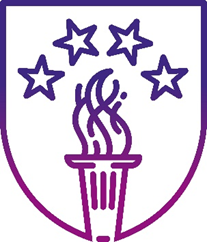 NZ Dental Research Foundationand MoH Oral Health Research FundFinal ReportReport Date:	Principal investigator:Co-investigators:	Project Title:	Fund:	New Zealand Dental Research Foundation/Ministry Of Health Oral Health Research Fund	(delete as appropriate)Start date:	Day/Month/Year			End date:	Day/Month/YearFunder Reference No:	Sum awarded:	$	Sum expended:	$Funds to be returned:	$Project aim(s):Significant findings:Plans for publication of the research:Abstract for NZDA News, including; background, methods, results, and conclusion:If any publications have resulted from this grant award, please list these below and include copies of these publications when submitting your report.Signed:		Dated:	(Principal Investigator)